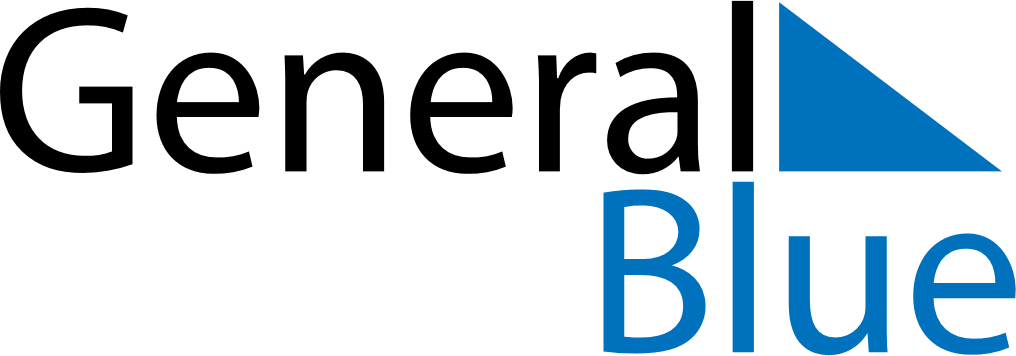 June 2028June 2028June 2028June 2028June 2028June 2028PolandPolandPolandPolandPolandPolandSundayMondayTuesdayWednesdayThursdayFridaySaturday12345678910Pentecost11121314151617Corpus Christi18192021222324252627282930NOTES